ГОРОДСКОЙ СОВЕТ ДЕПУТАТОВ  МУНИЦИПАЛЬНОГО ОБРАЗОВАНИЯ «ГОРОД НАЗРАНЬ»РЕШЕНИЕ  	№30 /119-4                                                                               от 30 декабря  2021 г.О внесении изменений и дополнений в   Положение   «О постоянных комиссиях Городского совета муниципального образования  «Городской округ город Назрань»В  связи со сложением полномочий депутатов Городского совета Парчиева М.С. от 15 октября 2021г., Городской совет депутатов муниципального образования «Городской округ город Назрань»  решил: 1.Внести изменения и дополнения в Приложение №2 Положения «О постоянных комиссиях Городского совета муниципального образования  «Городской округ город Назрань» (в ред.Решения от 30.06.2021№23/95-4) (прилагается).2.Опубликовать (обнародовать) настоящее Решение в средствах массовой информации.3.Контроль за исполнением настоящего Решения возложить на заместителя председателя Городского совета    Хамхоева А-Х.И.Глава г.Назрань                                                                               У.Х. ЕвлоевПредседатель Городского совета                                                   Ю.Д. БогатыревПриложение к Решению Городского совета от 30 декабря 2021 г. № 30/119-4 Приложение № 2 Утвержденорешением Городского совета депутатов  муниципального образования«город Назрань» от  07.11.2019 г. №4/12-4 с изменениями от 23.06.2020 г. № 11/43-4с изменениями от 22.07.2020 №12/50-4 с изменениями от 30.06.2021 №23/95-4с изменениями от 30.12.2021 г.№30/119-4                  Состав  постоянных комиссий  Городского совета муниципального образования  «Городской округ город Назрань»1.Комиссия по бюджету финансам, экономическим вопросам, местным налогам и муниципальной собственности:Председатель – Местоев Хасан МагометгиреевичЗам. председателя: Тумгоев Хамзат АзитовичЧлены комиссии: Муталиев Салман Султанович, Мамилов Хусейн Увайсович, Евлоев Султан Ахметович;2.Комиссия по молодежной политике, культуре, спорту и туризму:Председатель: Мержоева Лидифа Махмедовна Зам. председателя: Мужухоев Ахмед ИсаевичЧлены комиссии: Цуров Микаил Магометович, Сагов Руслан Джарапович, Озиев Марат Бесланович;3.Комиссия по нормотворчеству и организации депутатской деятельности, общественной безопасности, ГО и ЧС:Председатель: Богатырев Амир ГамидовичЗам. председателя: Цороев Салман СултановичЧлены комиссии: Осмиев Ахмед Хусейнович, Евлоев Султан Ахметович, Цулоев Абдулхамид Магометович;4.Комиссия по городскому хозяйству, строительству, архитектуре, благоустройству, экологии, транспорту и связи:Председатель: Гадиев Али БеслановичЗам. председателя: Зязиков Хусейн ИбрагимовичЧлены комиссии: Осмиев Ахмед Хусейнович, Акиев Тимерлан Геланиевич, Цулоев Абдулхамид Магометович;5.Комиссия по образованию, здравоохранению, социальным вопросам и духовно- нравственному воспитанию: Председатель: Оздоев Алихан ЯхьяевичЗам. председателя: Арапиев Алихан ЮсуповичЧлены комиссии: Сагов Руслан Джарапович, Акиев Тимерлан Геланиевич, Цулоев Абдулхамид Магометович;6.Комиссия по перспективному развитию, научно-промышленной политике, земельным отношениям, и инновационной деятельности :Председатель: Плиев Башир МухмедовичЗам. председателя: Хугоев Беслан ЖабраиловичЧлены комиссии: Евлоев Султан Ахметович,  Цуров Микаил Магометович, Озиев Марат Бесланович;7. Комиссия по депутатской этике:Председатель: Боров Алихан Хазырович Зам. председателя: Муталиев Салман Султанович Члены комиссии: Цулоев Абдулхамид Магометович, Евлоев Султан Ахметович.РЕСПУБЛИКА     ИНГУШЕТИЯ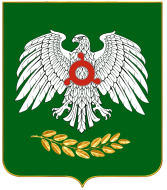     ГIАЛГIАЙ    РЕСПУБЛИКА